All About Me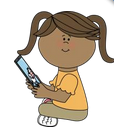 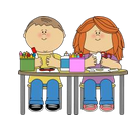 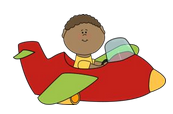 